Alan dışı öğrencilerimizin kendilerine tanımlanmış olan bilimsel hazırlık derslerini almaları gerekmektedir.Alan içi öğrencilerimiz yalnızca Lisansüstü [Yüksek Lisans ve Doktora] derslerinden seçim yapmalıdır.Yüksek Lisans tezinin kodu IST5000, Doktora tezinin kodu IST6000 dir. Uzmanlık Alan dersinin kodu yüksek lisans için IST5003, doktora için IST6003 tür. Zorunlu dersler yeşil seçmeli derler mavi renktedir.* Yüksek lisans öğrencileri doktora derslerinden doktora öğrencileri yüksek lisans derslerinden seçim yapabilir. **Öğrencilerin lisansüstü ders dönemini tamamlamaları için, toplam 21 [yirmi bir] krediden az olmamak koşuluyla, program tarafından tanımlanan en az 1  zorunlu dersi içerecek şekilde en az 7 [yedi] dersi, Seminer dersini ve Araştırma Yöntemleri ve Bilimsel Etik dersini başarmaları gerekmektedir.  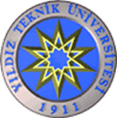 FEN BİLİMLERİ ENSTİTÜSÜİSTATİSTİK ANABİLİMDALI2023-2024 BAHAR YARI YILI HAFTALIK DERS PROGRAMIGünSaatYüksek Lisans ProgramıYüksek Lisans ProgramıDoktora  ProgramıDoktora  ProgramıPAZARTESİ08.00-08.50IST5001 SeminerProf. Dr. Fatma NOYAN TEKELİButikIST5001 SeminerProf. Dr. Fatma NOYAN TEKELİButikPAZARTESİ09.00-09.50IST5001 SeminerProf. Dr. Fatma NOYAN TEKELİButikIST5001 SeminerProf. Dr. Fatma NOYAN TEKELİButikPAZARTESİ10.00-10.50IST5106 Çok Değişkenli İstatistik Yöntemler Prof. Dr. Fatma NOYAN TEKELİButikIST5106 Çok Değişkenli İstatistik Yöntemler Prof. Dr. Fatma NOYAN TEKELİButikPAZARTESİ11.00-11.50IST5106 Çok Değişkenli İstatistik Yöntemler Prof. Dr. Fatma NOYAN TEKELİButikIST5106 Çok Değişkenli İstatistik Yöntemler Prof. Dr. Fatma NOYAN TEKELİButikPAZARTESİ12.00-12.50IST5106 Çok Değişkenli İstatistik Yöntemler Prof. Dr. Fatma NOYAN TEKELİButikIST5106 Çok Değişkenli İstatistik Yöntemler Prof. Dr. Fatma NOYAN TEKELİButikPAZARTESİ13.00-13.50IST5123 Uygulamalı Regresyon Yöntemleri Prof.Dr. Gülhayat GÖLBAŞI ŞİMŞEKB2-L05IST5123 Uygulamalı Regresyon Yöntemleri Prof.Dr. Gülhayat GÖLBAŞI ŞİMŞEKB2-L05IST6123 Seyrek İstatiksel ModellemeButik SınıfDoç.Dr. Fatma Sevinç KURNAZIST6123 Seyrek İstatiksel ModellemeButik SınıfDoç.Dr. Fatma Sevinç KURNAZPAZARTESİ14.00-14.50IST5123 Uygulamalı Regresyon Yöntemleri Prof.Dr. Gülhayat GÖLBAŞI ŞİMŞEKB2-L05IST5123 Uygulamalı Regresyon Yöntemleri Prof.Dr. Gülhayat GÖLBAŞI ŞİMŞEKB2-L05IST6123 Seyrek İstatiksel ModellemeButik SınıfDoç.Dr. Fatma Sevinç KURNAZIST6123 Seyrek İstatiksel ModellemeButik SınıfDoç.Dr. Fatma Sevinç KURNAZPAZARTESİ15.00-15.50IST5123 Uygulamalı Regresyon Yöntemleri Prof.Dr. Gülhayat GÖLBAŞI ŞİMŞEKB2-L05IST5123 Uygulamalı Regresyon Yöntemleri Prof.Dr. Gülhayat GÖLBAŞI ŞİMŞEKB2-L05IST6123 Seyrek İstatiksel ModellemeButik SınıfDoç.Dr. Fatma Sevinç KURNAZIST6123 Seyrek İstatiksel ModellemeButik SınıfDoç.Dr. Fatma Sevinç KURNAZPAZARTESİ16.00-16.50PAZARTESİ17.00-17.50PAZARTESİ18.00-18.50SALI08.00-08.50SALI09.00-09.50IST5107 Ekonometrik Modeller ve İstatistik Aletler  Doç.Dr. Öyküm Esra YİĞİTButikIST5107 Ekonometrik Modeller ve İstatistik Aletler  Doç.Dr. Öyküm Esra YİĞİTButikSALI10.00-10.50IST5107 Ekonometrik Modeller ve İstatistik Aletler  Doç.Dr. Öyküm Esra YİĞİTButikIST5107 Ekonometrik Modeller ve İstatistik Aletler  Doç.Dr. Öyküm Esra YİĞİTButikIST6120 Alternatif Regresyon Yöntemleri Doç.Dr. Reşit ÇELİKEZ-15IST6120 Alternatif Regresyon Yöntemleri Doç.Dr. Reşit ÇELİKEZ-15SALI11.00-11.50IST5107 Ekonometrik Modeller ve İstatistik Aletler  Doç.Dr. Öyküm Esra YİĞİTButikIST5107 Ekonometrik Modeller ve İstatistik Aletler  Doç.Dr. Öyküm Esra YİĞİTButikIST6120 Alternatif Regresyon Yöntemleri Doç.Dr. Reşit ÇELİKEZ-15IST6120 Alternatif Regresyon Yöntemleri Doç.Dr. Reşit ÇELİKEZ-15SALI12.00-12.50IST6120 Alternatif Regresyon Yöntemleri Doç.Dr. Reşit ÇELİKEZ-15IST6120 Alternatif Regresyon Yöntemleri Doç.Dr. Reşit ÇELİKEZ-15SALI13.00-13.50SALI14.00-14.50SALI15.00-15.50SALI16.00-16.50SALI17.00-17.50SALI18.00-18:50ÇARŞAMBA08.00-08.50ÇARŞAMBA09.00-09.50IST6106 İleri Çok Değişkenli İstatistiksel YöntemlerBUTİKÇARŞAMBA10.00-10.50IST6106 İleri Çok Değişkenli İstatistiksel YöntemlerBUTİKÇARŞAMBA11.00-11.50IST6113 Katagorik Veri Analizi Doç. Dr. Serpil KILIÇ DEPRENEZ-15IST6106 İleri Çok Değişkenli İstatistiksel YöntemlerBUTİKÇARŞAMBA12.00-12.50IST6113 Katagorik Veri Analizi Doç. Dr. Serpil KILIÇ DEPRENEZ-15ÇARŞAMBA13.00-13.50IST6113 Katagorik Veri Analizi Doç. Dr. Serpil KILIÇ DEPRENEZ-15ÇARŞAMBA14.00-14.50IST5004 Araştırma ve Etik Dr. Öğr. Üyesi Doğan YILDIZ EZ-15IST5004 Araştırma ve Etik Dr. Öğr. Üyesi Doğan YILDIZ EZ-15IST5004 Araştırma ve Etik Dr. Öğr. Üyesi Doğan YILDIZ  EZ-15IST5004 Araştırma ve Etik Dr. Öğr. Üyesi Doğan YILDIZ  EZ-15ÇARŞAMBA15.00-15.50IST5004 Araştırma ve Etik Dr. Öğr. Üyesi Doğan YILDIZ EZ-15IST5004 Araştırma ve Etik Dr. Öğr. Üyesi Doğan YILDIZ EZ-15IST5004 Araştırma ve Etik Dr. Öğr. Üyesi Doğan YILDIZ  EZ-15IST5004 Araştırma ve Etik Dr. Öğr. Üyesi Doğan YILDIZ  EZ-15ÇARŞAMBA16.00-16.50ÇARŞAMBA17.00-17.50PERŞEMBE08.00-08.50PERŞEMBE09.00-09.50IST5116 Oyunlar ve Karar VermeProf .Dr. Ersoy ÖZEZ-15IST5114 İstatistikte Matematiksel YöntemlerDoç.Dr. Gülder KEMALBAYB2-D13PERŞEMBE10.00-10.50IST5116 Oyunlar ve Karar VermeProf .Dr. Ersoy ÖZEZ-15IST5114 İstatistikte Matematiksel YöntemlerDoç.Dr. Gülder KEMALBAYB2-D13PERŞEMBE11.00-11.50IST5116 Oyunlar ve Karar VermeProf .Dr. Ersoy ÖZEZ-15IST5114 İstatistikte Matematiksel YöntemlerDoç.Dr. Gülder KEMALBAYB2-D13IST6001 Seminer Prof.Dr. Filiz KARAMANBUTİKIST6001 Seminer Prof.Dr. Filiz KARAMANBUTİKPERŞEMBE12.00-12.50IST6001 Seminer Prof.Dr. Filiz KARAMANBUTİKIST6001 Seminer Prof.Dr. Filiz KARAMANBUTİKPERŞEMBE13.00-13.50IST5101 Bayesçi Veri Analizi Doç. Dr. Atıf EVRENEZ-15IST6104 Finansta İstatistik Yöntemler Prof.Dr. Ali Hakan BÜYÜKLÜBUTİKIST6104 Finansta İstatistik Yöntemler Prof.Dr. Ali Hakan BÜYÜKLÜBUTİKPERŞEMBE14.00-14.50IST5101 Bayesçi Veri Analizi Doç. Dr. Atıf EVRENEZ-15IST5115 Lineer olmayan programlamaBZ-D03IST6104 Finansta İstatistik Yöntemler Prof.Dr. Ali Hakan BÜYÜKLÜBUTİKIST6104 Finansta İstatistik Yöntemler Prof.Dr. Ali Hakan BÜYÜKLÜBUTİKPERŞEMBE15.00-15.50IST5101 Bayesçi Veri Analizi Doç. Dr. Atıf EVRENEZ-15IST5115 Lineer olmayan programlamaBZ-D03IST6104 Finansta İstatistik Yöntemler Prof.Dr. Ali Hakan BÜYÜKLÜBUTİKIST6104 Finansta İstatistik Yöntemler Prof.Dr. Ali Hakan BÜYÜKLÜBUTİKPERŞEMBE16.00-16.50IST5115 Lineer olmayan programlamaBZ-D03PERŞEMBE17.00-17.50PERŞEMBE18.00-18.50CUMA08.00-08.50CUMA09.00-09.50IST5110 İleri Regresyon AnaliziDr.Öğr. Üyesi Elif TUNABUTİKIST5110 İleri Regresyon AnaliziDr.Öğr. Üyesi Elif TUNABUTİKCUMA10.00-10.50IST5110 İleri Regresyon AnaliziDr.Öğr. Üyesi Elif TUNABUTİKIST5110 İleri Regresyon AnaliziDr.Öğr. Üyesi Elif TUNABUTİKCUMA11.00-11.50IST5110 İleri Regresyon AnaliziDr.Öğr. Üyesi Elif TUNABUTİKIST5110 İleri Regresyon AnaliziDr.Öğr. Üyesi Elif TUNABUTİKCUMA12.00-12.50CUMA13.00-13.50CUMA14.00-14.50IST5128 VERİ DÜZENLEME VE GÖRSELLEŞTİRMEERHAN ÇENEB2025IST5128 VERİ DÜZENLEME VE GÖRSELLEŞTİRMEERHAN ÇENEB2025CUMA15.00-15.50IST5128 VERİ DÜZENLEME VE GÖRSELLEŞTİRMEERHAN ÇENEB2025IST5128 VERİ DÜZENLEME VE GÖRSELLEŞTİRMEERHAN ÇENEB2025CUMA16.00-16.50IST5128 VERİ DÜZENLEME VE GÖRSELLEŞTİRMEERHAN ÇENEB2025IST5128 VERİ DÜZENLEME VE GÖRSELLEŞTİRMEERHAN ÇENEB2025CUMA17.00-17.50CUMA18.00 -18.50